Name __________________________						Acc Geom/Adv AlgDate ________________ Period _____						Benchmark 2  Review CDetermine x and y intercepts of the following functions:				2) Determine whether the given functions have a maximum or a minimum and where it is. 				4) Determine the end behavior of the following functions. 					6)  	List the transformations of the following functions.      7) 					8) 	Rewrite the following into vertex form (#9) or standard form (#10)9) 					10) 	Determine the domain and range of:11) Question #9						12) Question #10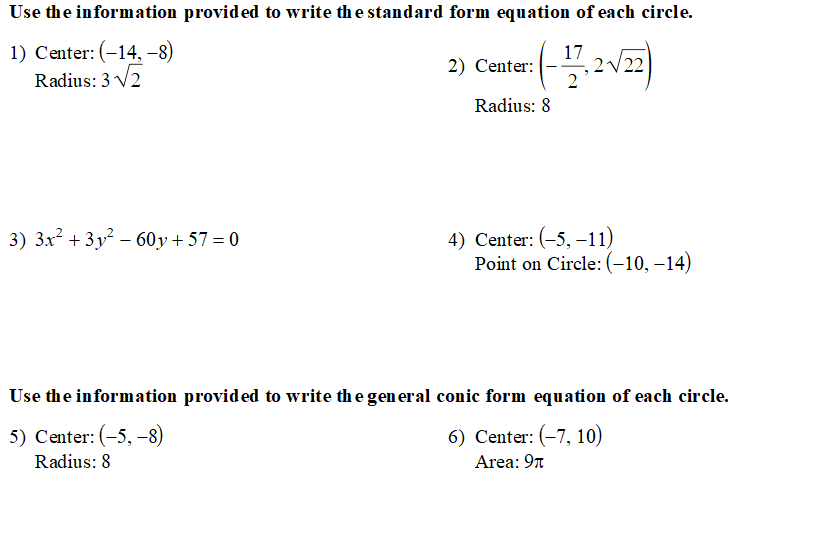 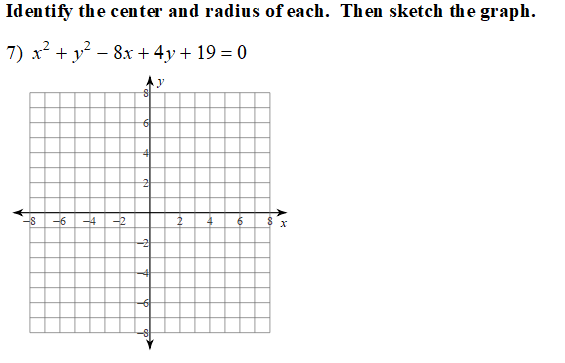 